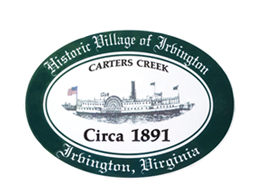 TOWN OF IRVINGTON, VIRGINIATOWN COUNCIL SPECIAL CALLED MEETINGIRVINGTON BAPTIST CHURCHTHURSDAY, NOVEMBER 4, 2021 Immediately following the Town Council Public Hearing. AGENDACALL TO ORDER   Frances Westbrook:   Call this meeting to order. This is Town Council Special Called Meeting.   We are meeting in Irvington Baptist Church on Thursday, November 4th. It is 6:00 p.m.  This meeting is immediately following the Town Council Public Hearing we just had on the proposed amended budget.   If I might please have a roll call. ROLL CALL Chris Braly, present. Dudley Patteson, present. Anthony Marchetti, present. Wayne Nunnally, present. Bonnie Schaschek, present. Jackie Brown, present. Frances Westbrook, present. Approve Agenda Frances Westbrook:   We do have on our agenda here a closed session set aside for legal advice concerning Fisher’s Pit, that is being pulled off of the Agenda but we need to have a vote on that and it needs to be.Wayne Nunnally:  I move we move the session for advice on Fisher’s. Anthony Marchetti:  Second. Frances Westbrook:  All in favor? Group:  Aye. Frances Westbrook: Let me have a roll call, it has to be unanimous before a special called meeting. VoteChris Braly, yes. Dudley Patteson, yes. Anthony Marchetti, yes. Wayne Nunnally, yes. Bonnie Schaschek, yes.Jackie Brown, yes.Motion (Wayne Nunnally) to remove closed session regarding Fisher’s Pit – Motion Passes. 6-0. Frances Westbrook:  Okay thank you we will remove that from the Agenda and so now if we can approve the Agenda as it has been amended please. Wayne Nunnally:  So moved. Bonnie Schaschek:  Second. Frances Westbrook:  Once again this has to be unanimous from all present so if we can have a roll call.  Chris Braly, yes. Dudley Patteson, yes. Anthony Marchetti, yes. Wayne Nunnally, yes. Bonnie Schaschek, yes.Jackie Brown, yes.Motion (Wayne Nunnally) to Approve The Agenda – Motion Passes. 6-0.Frances Westbrook:  Thank you all so we will now move into closed session.CLOSED SESSION Frances Westbrook:  We now move into closed session for personnel for the purpose filling the Town Attorney position.  Anthony if you would read us into that please. Anthony Marchetti:  I Anthony Marchetti move to go into closed session pursuant of 2.2-3711 A.1 of the Code of Virginia for purposes of consideration of perspective candidates for employment involving the position of the Town Attorney.  Frances Westbrook:  Can we have a second? Chris Braly:  Second. Wayne Nunnally:  Second. Frances Westbrook:  All in favor, roll call vote. VOTE Chris Braly, yes. Dudley Patteson, yes. Anthony Marchetti, yes. Wayne Nunnally, yes. Bonnie Schaschek, yes.Jackie Brown, yes.CLOSED SESSION Frances Westbrook:  Thank you, we are now in closed session.  RETURN TO OPEN SESSIONAnthony Marchetti:  Whereas the Town of Irvington has convened a closed session pursuant to the State on an affirmative recorded vote and in accordance with the provision of the Virginia Freedom of Information Act and whereas section 2-2-3712 of the Code of Virginia requires a certification by the Board that such closed session was conducted in conforming with Virginia Law. Now there be it resolved that the Board hereby certifies that to the best of each members knowledge, one only public business matters exempted from open session required by Virginia Law were discussed in closed session to which this certification resolution applies and two, only such public business matters that were identified in the motion in closed session were heard, discussed or considered by the Board, is there any member who believes there was departure from the motion to go into a closed session.  If so, please state the departure. Roll call certification Chris Braly, I so certify.  Dudley Patteson, I so certify. Anthony Marchetti, I so certify. Wayne Nunnally, I so certify. Bonnie Schaschek, I so certify. Jackie Brown, I so certify. Frances Westbrook, I so certify. Frances Westbrook:  Alright, we are open session.  Is there any action to be taken? Wayne Nunnally:  Madam Mayor I move that Town Council acquires Sands Anderson to represent us as attorney and for you to be the power to sign the contract as needed to do that. Jackie Brown:  Second. Frances Westbrook:  Is there any discussion?  Let’s have a roll call vote please. Chris Braly, No.  Dudley Patteson, yes. Anthony Marchetti, abstain.  Wayne Nunnally, yes. Bonnie Schaschek, yes.Jackie Brown, yes.Frances Westbrook:  Motion carries Motion (Wayne Nunnally) – Sands Anderson – Mayor to sign contract – Motion Passes 4-1-1.AdjournWayne Nunnally:  Move we adjourn. Dudley Patteson: Second. Frances Westbrook:  All in favor? Group:  Aye.  Frances Westbrook:  Meeting is adjourned. 